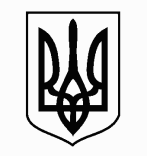 ЗАПОРІЗЬКА МІСЬКА РАДАДЕПАРТАМЕНТ ОСВІТИ І НАУКИТЕРИТОРІАЛЬНИЙ ВІДДІЛ ОСВІТИДНІПРОВСЬКОГО РАЙОНУЗАПОРІЗЬКА ПОЧАТКОВА ШКОЛА «ЕВРИКА» вул. Дудикіна, 20-а,  м.Зaпopiжжя, 69065, тел.: (061)286-26-95; факс(061)224-77-54,E-mail:uvkevrika@ukr.net Код ЄДРПОУ 34156063НАКАЗ31.05.2022	                            № __Про зарахування до складу учнів ЗПШ «Еврика»      На виконання Конституції України (ст.53), законів України «Про освіту», «Про повну загальну середню освіту», «Про внесення змін до деяких законодавчих актів України, спрямованих на запобігання виникнення і поширення коронавірусної хвороби (СOVID-19)», постанови Кабінету Міністрів України від 13.09.2017 № 684 «Про затвердження Порядку ведення обліку дітей шкільного віку та учнів», наказу Міністерства освіти і науки України від 16.04.2018 № 367 «Про затвердження Порядку зарахування, відрахування та переведення учнів до державних та комунальних закладів освіти для здобуття повної загальної середньої освіти», відповідно до рішення виконавчого комітету Запорізької міської ради від 29.03.2021 № 105 «Про внесення змін до рішення виконавчого комітету Запорізької міської ради від 23.11.2020 № 472 «Про внесення змін до рішення виконавчого комітету Запорізької міської ради від 26.11.2018 № 525«Про організацію обліку дітей дошкільного, шкільного віку та учнів у м. Запоріжжя»», згідно з наказами департаменту освіти і науки Запорізької міської ради від01.12.2021 № 357р  «Про закріплення територій обслуговування за закладами освіти м. Запоріжжя у 2022 році», від 22.04.2022 №99р «Про зарахування дітей до першого класу закладів загальної середньої освіти м. Запоріжжя у 2022 році», враховуючи рекомендації Міністерства освіти і науки України, викладені в листі від 16.04.2022 № 1/4202-22 «Щодо зарахування до 1-го класу закладів загальної середньої освіти», з метою забезпечення права громадян на здобуття повної загальної середньої освіти.НАКАЗУЮ:Зарахувати до 1 класу ЗПШ «Еврика» з 01 вересня 2021 року наступних учнів за спискомГладуна Дмитра ОлеговичаГнатик Аріну АндріївнуЗагородню Анну Марію СергіївнуІсаєва Артема ІллічаКалініченка Максима ДенисовичаКарпенка Нікіту ДмитровичаКоберник Маргариту ЮріївнуКошлякову Анну – Марію ОлександрівнуКравченко Маргариту РоманівнуКуликовська Руслана СергіївнуЛавренікову Анну Миколаївну Лазечну Анастасію ЮріївнуЛеонова – Гончарова Климентія ЮрійовичаЛяхова Давида ГригоровичаМедвідь Софію – Злату АнтонівнуОганісян Олесю МиколаїнуОчеретька Михайла ВіталійовичаПриходька Олександра СергійовичаСазонову Іванну ІванівнуТретяк Вікторію ДенисівнуШаталову Євгенію Владиславівну Шиш Анастасію Сергіївну2. Лисенко Ю.Г., в.о. заступника директора з НВР:2.1. Внести всі дані на учнів 1 класу до алфавітної книги.								Термін виконання: до 01.09.20222.2. Передати список учнів 1 класу до медичного кабінету ЗПШ «Еврика».								Термін виконання: до 01.09.20223. Мордовець Г.О., вчителю початкових класів, внести всі дані до особових справ учнів та класного журналу.								Термін виконання: до 10.09.20224. Контроль за виконанням наказу залишаю за собою.Директор									Лариса ЗУБЗ наказом ознайомлені:                        Юлія ЛИСЕНКО                        Галина МОРДОВЕЦЬ